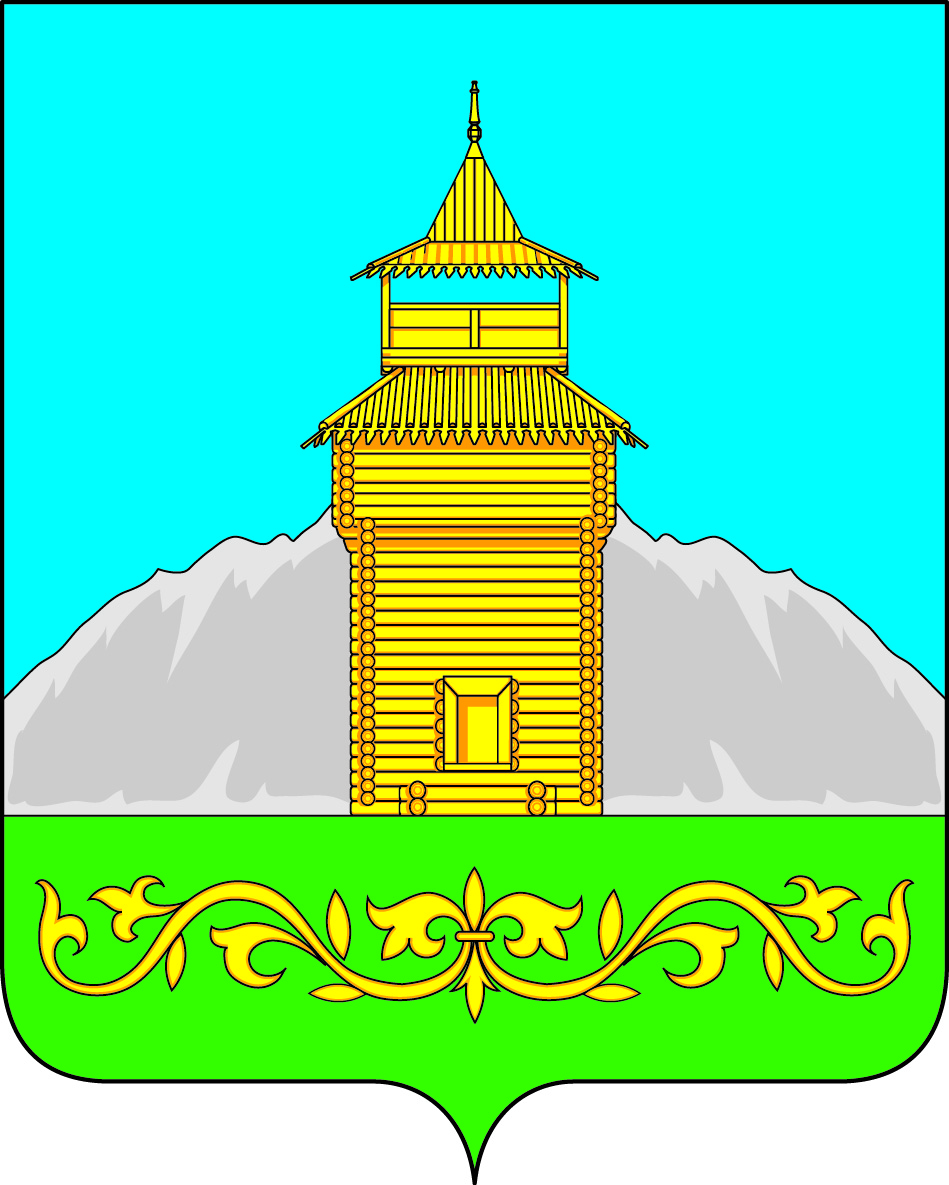 Российская ФедерацияРеспублика ХакасияСовет депутатов Таштыпского сельсоветаР Е Ш Е Н И Е12 июля  2018г.                                 с. Таштып                                           № 35О Протесте Прокурора № 7-4-2018 от 26.06.2018  на решение Совета депутатов Таштыпского сельсовета от 16.05.2006 года № 52«Об утверждении порядка проведения опроса граждан на  территории муниципального образования  Таштыпский сельсовет»       Рассмотрев  Протест Прокурора № 7-4-2018 от 26.06.2018   на решение Совета депутатов Таштыпского  сельсовета от 16.05.2006 года № 52 «Об утверждении порядка проведения опроса  граждан на  территории муниципального  образования  Таштыпский сельсовет», руководствуясь статьей 31 Федерального закона от 06.10.2003 N 131-ФЗ "Об общих принципах организации местного самоуправления в Российской Федерации", статьей 27 Устава муниципального образования Таштыпский сельсовет, Совет депутатов  Таштыпского сельсовета решил:   1.Отменить   решение Совета депутатов муниципального образования   Таштыпский сельсовет от 16.05.2006 года  № 52 «Об утверждении порядка проведения опроса граждан на  территории муниципального  образования  Таштыпский сельсовет».   2.Принять Положение «Об утверждении порядка назначения и проведения опроса граждан на  территории   Таштыпского сельсовета»  в новой редакции.    3.  Контроль  за исполнением настоящего решения возложить на комиссию по вопросам социальной политики законности и правопорядка (А.И Салайдинова)   3.Настоящее решение  вступает в силу с момента принятия и подлежит опубликованию (обнародованию).Глава Таштыпского сельсовета                                                     Р.Х СалимовПриложение
к Решению
Совета депутатов
Таштыпского сельсовета
от 12 июля 2018 года. N 35Порядок назначения и проведения опроса граждан на территории Таштыпского сельсовета1. Общие положения
1.1. Настоящий Порядок назначения и проведения опроса граждан на территории Таштыпского сельсовета (далее - Порядок) устанавливает порядок назначения, подготовки, проведения и определения результатов опроса на территории Таштыпского сельсовета.1.2. В настоящем Порядке используются основные термины и понятия в значениях, определенных статьей 2 Федерального закона от 06.10.2003 N 131-ФЗ "Об общих принципах организации местного самоуправления в Российской Федерации".1.3. Опрос граждан проводится на всей территории Таштыпского сельсовета или на части его территории для выявления мнения населения и его учета при принятии решений органами местного самоуправления Таштыпского сельсовета и должностными лицами местного самоуправления Таштыпского сельсовета.1.4. Результаты опроса носят рекомендательный характер.1.5. В опросе граждан вправе участвовать жители Таштыпского сельсовета, обладающие избирательным правом и проживающие в границах территории Таштыпского сельсовета, на которой проводится опрос.1.6. Каждый житель Таштыпского сельсовета участвует в опросе лично и обладает одним голосом.1.7. Участие жителей Таштыпского сельсовета в опросе является свободным и добровольным. Никто не вправе принуждать жителей Таштыпского сельсовета к участию либо к отказу от участия в опросе либо воспрепятствовать иным образом свободному выражению ими своего мнения.1.8. Вопрос (вопросы), предлагаемый (предлагаемые) при проведении опроса, должен (должны) соответствовать Конституции Российской Федерации, законодательству Российской Федерации, Конституции Республики Хакасия, законодательству Республики Хакасия и (или) нормативным правовым актам Таштыпского сельсовета, а также должен (должны) быть изложен (изложены) словами и выражениями в значении, не допускающем их неоднозначного толкования.2. Порядок назначения опроса граждан
2.1. Опрос граждан проводится по инициативе:1) Совета депутатов Таштыпского сельсовета или Главы Таштыпского сельсовета - по вопросам местного значения;2.2. Инициатива проведения опроса оформляется в виде обращения Главы Таштыпского сельсовета, в котором указываются предполагаемые сроки проведения опроса, формулировка вопроса (вопросов), предлагаемого (предлагаемых) при проведении опроса, часть территории Таштыпского сельсовета (если опрос необходимо провести на части территории Таштыпского сельсовета), и направляется в Совет депутатов Таштыпского сельсовета.Если инициатором проведения опроса выступает Совет депутатов Таштыпского сельсовета, то обращение не оформляется.2.3. Нормативный правовой акт о назначении опроса (решение об отказе в назначении опроса) принимается Советом депутатов Таштыпского сельсовета не позднее тридцати дней со дня поступления инициативы Главы Таштыпского сельсовета.2.4. Решение об отказе в назначении опроса принимается Советом депутатов Таштыпского сельсовета в случаях, если обращение Главы Таштыпского сельсовета, не соответствует Конституции Российской Федерации, законодательству Российской Федерации, Конституции Республики Хакасия, законодательству Республики Хакасия и (или) нормативным правовым актам Таштыпского сельсовета.Решение Совета депутатов Таштыпского сельсовета об отказе в назначении опроса должно содержать обоснование такого отказа и подлежит направлению инициатору проведения опроса не позднее десяти дней со дня его принятия.2.5. В нормативном правовом акте (решении) Совета депутатов Таштыпского сельсовета о назначении опроса граждан устанавливаются:1) дата и сроки проведения опроса. Дата опроса устанавливается таким образом, чтобы опрос проводился не позднее шести месяцев со дня официального опубликования (обнародования) решения Совета депутатов Таштыпского сельсовета о назначении опроса граждан;2) формулировка вопроса (вопросов), предлагаемого (предлагаемых) при проведении опроса;3) методика проведения опроса;4) форма опросного листа;5) минимальная численность жителей Таштыпского сельсовета, участвующих в опросе.2.6. Решение Совета депутатов Таштыпского сельсовета о назначении опроса подлежит официальному опубликованию (обнародованию) не менее чем за десять дней до дня проведения опроса в порядке, установленном для официального опубликования (обнародования) муниципальных правовых актов, и размещению на официальном сайте Таштыпского сельсовета в информационно-телекоммуникационной сети "Интернет".3. Порядок подготовки и проведения опроса
3.1. Для организации и проведения опроса Совет депутатов Таштыпского сельсовета формирует комиссию по проведению опроса (далее - Комиссия). Комиссия формируется в количестве не менее 7 членов и не более 12 членов. В состав Комиссии включаются депутаты Совета депутатов Таштыпского сельсовета, представители Администрации Таштыпского сельсовета, а также иные лица по решению Совета депутатов Таштыпского сельсовета.Состав комиссии, ее председатель утверждаются решением Совета депутатов Таштыпского сельсовета одновременно с принятием решения о назначении опроса граждан. Заместитель председателя комиссии, секретарь комиссии избираются членами комиссии из своего состава на первом заседании комиссии.3.2. Члены комиссии выполняют свои функции на общественных началах.3.3. Заседание комиссии считается правомочным, если в нем приняли участие не менее половины от установленного числа ее членов. Решения комиссии принимаются путем открытого голосования большинством голосов от установленного числе ее членов, в случае равенства голосов членов комиссии голос председателя комиссии является решающим.3.4. Комиссия осуществляет следующие полномочия:1) принимает решение об изготовлении опросных листов по форме, установленной решением Совета депутатов Таштыпского сельсовета;2) организует обеспечение оборудованием пунктов опроса (в случае проведения опроса на пунктах опроса);3) организует подготовку и проведение опроса и обеспечивает соблюдение прав граждан на участие в опросе;4) составляет список лиц, осуществляющих опрос;5) устанавливает результаты опроса;6) взаимодействует с органами местного самоуправления Таштыпского сельсовета, организациями и представителями средств массовой информации по вопросам, связанным с проведением опроса;7) осуществляет иные полномочия, предусмотренные законодательством Российской Федерации и настоящим Порядком.3.5. Решения комиссии оформляются протоколом.3.6. Комиссия вправе привлекать к осуществлению опроса органы территориального общественного самоуправления Таштыпского сельсовета, а также на общественных началах - некоммерческие организации и жителей Таштыпского сельсовета.3.7. Организационное обеспечение деятельности комиссии осуществляет Администрация Таштыпского сельсовета.3.8. Полномочия комиссии прекращаются после официального опубликования сведений о результатах опроса.3.9. Комиссия формирует список (списки) участников опроса. При необходимости допускается составление списка (списков) участников опроса непосредственно в день проведения опроса.В список участников опроса включаются жители, имеющие право на участие в опросе, проживающие на территории или на части территории Таштыпского сельсовета, обладающие избирательным правом.Дополнительное включение в список жителей, имеющих право на участие в опросе в соответствии с настоящим Порядком, допускается в любое время, в том числе в день проведения опроса.3.10. Опрос в соответствии с установленной методикой опроса может проводиться в пунктах, определенных комиссией для проведения опроса, по месту работы, учебы, путем поквартирного (домового) обхода граждан, на улицах, в иных общественных местах.3.11. Опрос может проводиться в течение одного дня или нескольких дней подряд, но не более десяти дней, включая выходные и праздничные дни.3.12. Опрос проводится путем заполнения гражданами опросных листов.3.13. Опрос проводится в одной из следующих форм:1) тайное голосование - опрос проводится по обезличенным опросным листам в пунктах опроса;2) поименное голосование - опрос проводится путем сбора подписей в опросном листе в пунктах опроса, по месту работы, учебы, путем поквартирного (домового) обхода граждан, на улицах, в иных общественных местах.3.14. Комиссия не позднее чем за 10 дней до дня проведения опроса (даты начала проведения опроса) публикует в официальном печатном издании органа местного самоуправления Таштыпского сельсовета и размещает на официальном сайте Таштыпского сельсовета:1) сообщение о дате (датах начала и окончания), времени проведения опроса, формулировке вопроса и методике проведения опроса;2) перечень пунктов опросов с указанием адресов.3.15. Опросные листы изготавливаются по решению комиссии в соответствии с формой опросного листа, установленной решением Совета депутатов Таштыпского сельсовета о назначении опроса.3.16. Опросный лист в обязательном порядке должен содержать:1) точную формулировку вопроса (вопросов), предлагаемого (предлагаемых) при проведении опроса;2) варианты ответов на предлагаемый вопрос (предлагаемые вопросы) - "За", "Против";3) иные сведения, необходимые в соответствии с установленной методикой опроса.3.17. При вынесении на опрос нескольких вопросов они включаются в один опросный лист, последовательно нумеруются и отделяются друг от друга горизонтальными линиями.3.18. Выдача опросного листа участнику опроса или заполнение опросного листа участником опроса осуществляются после предъявления участником опроса паспорта гражданина Российской Федерации или другого документа, удостоверяющего личность участника опроса.В случае если участник опроса считает, что при заполнении опросного листа совершил ошибку, он вправе обратиться к лицу, выдавшему опросный лист, с просьбой выдать ему новый опросный лист взамен испорченного. Испорченный опросный лист погашается, о чем составляется акт.В случае, если ошибка допущена в записи в опросном листе, то опрашивающее лицо делает отметку в опросном листе о недействительности записи и предлагает участнику опроса внести новую запись.3.19. Опросный лист или запись в опросном листе считаются недействительными в следующих случаях:1) опросный лист заполнен либо запись в опросном листе сделана карандашом;2) в опросном листе или в записи в опросном листе имеются исправления или невозможно определить вариант ответа;3) в опросном листе или в записи в опросном листе одновременно указаны варианты ответа "За" и "Против" в отношении одного вопроса, либо не указаны варианты ответа.4. Определение результатов опроса
4.1. Результаты опроса устанавливаются комиссией путем обработки данных, содержащихся в опросных листах, заполненных участниками опроса, в течение пяти дней со дня окончания срока проведения опроса.4.2. По итогам обработки опросных листов комиссия составляет протокол о результатах опроса, который подписывается членами комиссии, по форме согласно приложению к настоящему Порядку. В протоколе о результатах опроса указываются следующие сведения:1) сроки, дата, время и территория проведения опроса;2) число жителей, принявших участие в опросе;3) число действительных опросных листов (записей в опросных листах);3) число недействительных опросных листов (записей в опросных листах);4) число голосов, поданных "За" и "Против" по действительным опросным листам (записям в опросных листах) в отношении вопроса, вынесенного на опрос;5) решение комиссии о признании опроса состоявшимся либо несостоявшимся;6) результаты опроса.4.3. Комиссия признает опрос состоявшимся в случае если количество голосов по действительным опросным листам (записям в опросных листах) равно или больше минимальной численности участвующих в опросе жителей Таштыпского сельсовета, установленной решением Совета депутатов Таштыпского сельсовета о назначении опроса.4.4. Комиссия признает опрос несостоявшимся в случае если количество голосов по действительным опросным листам (записям в опросных листах) меньше минимальной численности участвующих в опросе жителей Таштыпского сельсовета, установленной решением Совета депутатов Таштыпского сельсовета о назначении опроса.4.5. Вопрос считается одобренным на опросе в случае если за него проголосовало более половины участников опроса, принявших участие в опросе, голоса которых засчитаны.4.6. Если опрос проводился по нескольким вопросам, протокол о результатах опроса составляется отдельно по каждому вопросу.4.7. На основании протокола (протоколов) о результатах опроса комиссия составляет заключение, в котором опрос признается состоявшимся либо несостоявшимся и отражаются результаты опроса.4.8. Заключение вместе с протоколом (протоколами) о результатах опроса и опросными листами в течение пяти дней со дня его составления передается Совету депутатов Таштыпского сельсовета.4.9. Комиссия в течение пяти дней со дня составления заключения направляет его копию инициатору проведения опроса.4.10. Сведения о результатах опроса подлежат официальному опубликованию (обнародованию) не позднее десяти дней со дня получения Советом депутатов Таштыпского сельсовета заключения.5. Финансирование мероприятий, связанных с подготовкой и проведением опроса граждан
5.1. Финансирование мероприятий, связанных с подготовкой и проведением опроса граждан на территории Таштыпского сельсовета, осуществляется:1) за счет средств бюджета Таштыпского сельсовета - при проведении опроса по инициативе Совета депутатов Таштыпского сельсовета или Главы Таштыпского сельсовета.Приложение
к Порядку назначения и проведения
опроса граждан на территории
Таштыпского сельсовета
Формапротокола о результатах опросаПРОТОКОЛО РЕЗУЛЬТАТАХ ОПРОСА
    _____________________________            		  "__" _______________ 20__ г.    (место составления протокола)              		(дата составления протокола)
Комиссия по проведению опроса по результатам опроса, проведенного ___________________________________________________________________________    (указываются сроки, дата, время и территория проведения опроса)    вопросу: _________________________________________________________________________________________________________________________________________    (указывается формулировка вопроса)    установила следующее:Комиссия признала опрос по вопросу:_______________________________________________________________________________________________________________    (указывается формулировка вопроса)__________________________________________    (состоявшимся/не состоявшимся)По результатам опроса большинство жителей Таштыпского сельсовета (___________),указывается число жителей принявших участие в опросе, на вопрос: _____________________________________________________________________________________    (указывается формулировка вопроса)    проголосовали за вариант ответа ___________________________________.                                    (указывается вариант "За"/"Против")    Подписи членов комиссии:    Председатель комиссии:             	___________________/________________/    Заместитель председателя комиссии: 	___________________/________________/    Секретарь комиссии:                		___________________/________________/    Члены комиссии:                   		___________________/________________/                                       			___________________/________________/                                       			___________________/________________/1Число жителей Таштыпского сельсовета, принявших участие в опросе2Число действительных опросных листов (записей в опросных листах)3Число недействительных опросных листов (записей в опросных листах)4Число голосов по действительным опросным листам (записям в опросных листах) с вариантом ответа "За"5Число голосов по действительным опросным листам (записям в опросных листах) с вариантом ответа "Против"